Кресло GamerПАСПОРТ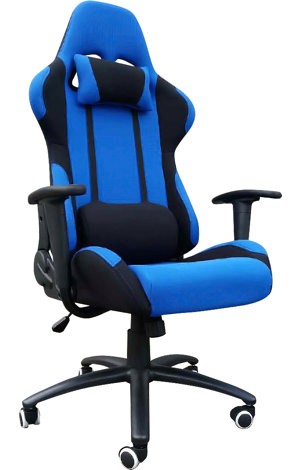 ALILAND.MARKETКомплект поставки.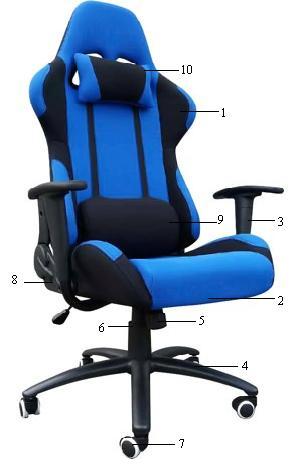 1 – Спинка2 – Сиденье3 – Подлокотники4 – Крестовина5 – Механизм TOP-GAN6 – Газ-лифт7 – Ролики8 – Рычаг наклона спинки9 – Поясничная поддержка10 – Подушка под шейные позвонкиА также: фурнитура (болты, шайбы, шестигранный ключ, заглушки)Назначение.Кресло Gamer (далее – кресло) предназначено для комфортной работы за компьютерным или письменным столом на работе или дома.Устройство и принцип работы.Кресло обтянуто тканью. Используемые цветовые варианты: чёрный с красным, черный с синим. 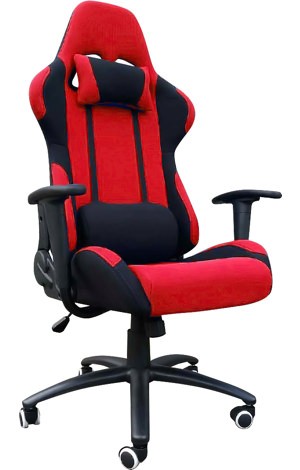 Подлокотники металлические с пластиковыми накладками.Крестовина металлическая, покрашена в черный цвет.Кресло комплектуется механизмом качания, который управляет наклоном кресла и позволяет зафиксировать спинку и сиденье в рабочем положении - TOP-GUN. Газлифт обеспечивает амортизацию и плавную регулировку кресла по высоте.Ролики прорезиненные.Рычаг наклона спинки позволяет откинуть ее назад в положение лёжа.Подушка поддержки поясницы регулируется по высоте.Подушка под шею придаёт правильное положение позвоночнику при сидении и в положении лёжа.Сборка.Информация по сборке изделия указана в инструкции по сборке, прилагаемой к данному креслу. ВНИМАНИЕ! Если изделие хранилось при температуре до +5 градусов, перед сборкой необходимо дать креслу нагреться около 2 часов в помещении при комнатной температуре.Технические характеристики.Артикул: 1018 Red, 1018 BlueСтрана производства: КитайОбщие.Крестовина.                                                                                                                тест BIFMAПодлокотники.                                                                                                          тест BIFMAСпинка.Сиденье.Механизмы.Обивка. Мягкий наполнитель.Ролики.Параметры упаковки:Размер упаковки  (Ш хВ хГ) ……. 65х30х85 см (2шт в коробке)Объём упаковки …………………. 0,17 м3Вес брутто ………………………... 21 кгВысота ………………….…. 125-135 смГлубина сиденья …………... 48 смВысота сиденья …………… 47-55 смВысота спинки ……….……. 86 смШирина сиденья …………... 53 смmax допустимая нагрузка …. 120 кгМеталлические элементы соедин. сваркойМатериал –  металлПятилучеваяДиаметр …… 70 см max статическая нагрузка …. 120 кг Металлическая труба с пластик накладкойМатериал – металл, пластикВысота ……. 86 смОснова – фанера (толщина 1,2 см)Ширина …... фигурная Обивка - ткань Толщина ….. 10 смНаполнитель – пенополиуретанШирина …….. 53 смОбивка – тканьГлубина …….. 48 смОснова – фанера (толщина 1,2 см)Толщина …..... 10 см Наполнитель – пенополиуретанTOP-GUNФункция качания; Фиксация кресла в рабочем положенииГаз-лифт3-й категории стабильности(200000 циклов динамической нагрузки 120 кг)ТканьПенополиуретанПлотность: 24кг/м.кубНейлонДиаметр штока ……… 11 мм